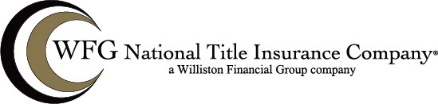 HEIRSHIP AFFIDAVITTitle No.: _______________________Title Agent: ______________________Premises: ________________________State of    			    ss:County of ________I, _________________________________ being duly sworn, depose and say:I am the _________________________ (state relationship) of the deceased.The decedent died a resident of ______________________ County, State of New York, on the __________ day of ____________________, in the year _________.The decedent died (testate/intestate) left surviving the following heirs at law:That said decedent left him/her surviving no spouse, no child/children (legitimate or illegitimate), no adopted child/children, no descendants of any deceased child/children, no descendants of any deceased adopted child/children, no father or mother, no brothers or sisters, no issue of any deceased brothers or sisters, no grandparents, no uncle, no aunt and no issue of a deceased uncle or aunt other than those mentioned above.That all of the persons above named are of full age, except:________________________________________________________________That all of the persons above named are of sound mind, except:________________________________________________________________I make this statement knowing full well that the Title Agent, as policy issuing agent for WFG National Title relies on the accuracy thereof for the purpose of issuing its policy of title insurance free and clear of exceptions in the title report.____________________________Sworn to before me this				_______ day of ____________, 20____________________________________NameAddressRelationship